资产服务使用描述Predix资产服务使用的RESTful API请求方法和参数。客户端应用程序可以使用资产服务REST API端点访问资产数据。这些端点提供一个JSON接口，您可以将描述您的所有资产的数据提交至该接口。如果要使用这些API，您的应用程序需要发出HTTPS请求并分析响应。您可以使用任何网页开发语言访问API。请求方法资产服务支持POST、GET、PUT、PATCH和DELETE请求方法。最佳实践 - 添加审计历史元数据标头如果您为资产每个写操作请求的用户定义元数据添加x-audit-metadata标头，那么以后您可以查询这些值的审计历史。将这个标头包含在您的其他请求标头中：x-audit-metadata={"userId":"abc","reason"."xxx","evenTimestamp":"2016-03-25T06:10:36.661+05:30".eventId"."new equip2","masterEventId":new asset","otherInfo":"yay"}请求参数资产服务支持以下请求参数：以下样本请求使用filter和fields请求参数：http://<your-asset_instance-uri>/locomotives?filter=type=Diesel-electric&fields=uri,model在下表中描述请求句法：参见样本资产服务API请求。图形表达式语言（GEL）句法了解查询与更新Predix资产存储库所用的图形表达式语言（GEL）及其运算符。使用一个API请求的filter子句中的图形表达式语言（GEL）运行针对资产服务数据的查询。您可以使用运算符的任意组合或多个相同类型的运算符。您可以通过一个GEL查询中的filter子句筛选结果中呈现的数据。本部分通过示例列出了多个运算符和表达式，不过您可以使用运算符的任意组合或多个相同类型的运算符。筛选不允许用于POST、PUT、PATCH或DELETE请求。GEL符号和运算符构造GEL查询时使用以下句法。在键和值中使用点字符如果您的JSON键值中包括一个点字符，您需要在查询中对点(.)进行转义，以便将查询中点(.)之后的信息传递给服务器。否则，您的查询将被点截断。uri: “/assets/1”, model.id: “76865”如果要查询此信息： filter=model\.id=76865如果一个点出现在您的数据值中，无需对该点进行转义。filter=hqLatLng.lat=47.655492RELATE运算使用前向和后向相关请求查询您的资产模型中所存储对象的关系。有两种遍历关系的方式：前向相关请求使用">"运算符，在关系方向中遍历。后向相关请求使用"<"运算符，在关系的反方向中遍历。参见RELATE（”>”和“<”）运算符请求。在GEL查询键和值中使用特殊字符如果您的查询键和值包括与GEL运算符冲突的特殊字符，您必须通过一个反斜杠对特殊字符进行转义，以防止处理过程与GEL运算符冲突。例如，如果键中存在前向相关(>)，您需要在提交查询之前在>的前面加上反斜杠(\>)。属性键和值的字符限制属性键和属性值限于65,000个字符。创建GEL查询遵循此铁路图创建您的GEL查询。从左边界开始沿着轨道到达右边界。椭圆形表示句节。圆角矩形表示规则和描述。图1GEL查询铁路图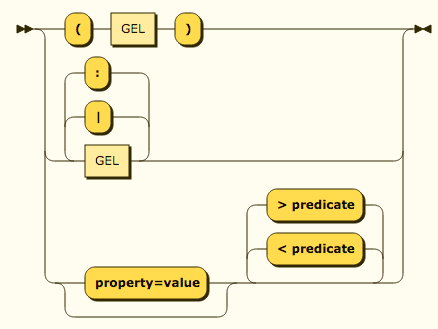 解除绑定一个资产服务实例解除绑定一个资产服务实例：cf unbind-service <appName> <my_asset_instance>其中：<appName>是您的应用程序的名称。<service-instance-name>是 my_asset_instance。服务实例解除与应用程序的绑定。删除一个资产服务实例删除一个资产服务实例：cf delete-service predix-asset <my_asset_instance>服务实例被删除。验证资产数据在获取时根据JSON模式验证Predix资产数据。一个Predix资产服务获取的数据会自动根据定义域对象的模式进行验证。支持的REST方法GET显示定义您的域对象的当前模式。DELETE删除定义您的域对象的当前模式；您无法修改属性，但是可以删除当前模式并用一个新的将其替换。PUT上传一个新模式；您可以为一个现有模式添加属性或替换整个模式，但是您无法修改当前模式中的现有属性。注：需要JSON版本4。所有其他版本将返回一个错误代码。句法/system/schema/entities/{entity-type}端点/system/schema/entities/assets资产数据验证故障排除返回显示错误代码、描述错误的定制消息以及建议解决方案的错误消息，如本例中所示："code": "PA_SCHEMA_DATA_VALIDATION_FAILURE","message": "Provided data has failed schema validation(s)","suggestion": "Please ensure it conforms with defined schema",相关概念资产建模相关参考用于数据验证的GET和PUT请求方法描述POST创建或更新一组资源。您可以 POST 至一个集合，而不是一个特定资源。一个 POST 请求无法超过50 MB。如果您打算使用审计历史，您需要将您的审计历史元数据添加到您的请求标头。GET检索资源。使用 GET /assets 返回所有域对象。PUT创建或更新一个单一资源。您可以将该方法用于个别资源，但是不能用于集合。PATCH更新一个资源属性的值。您可以添加、移除、修改和替换一个资源记录的值。您可以将该方法用于个别资源，但是不能用于集合。如果您关心网络效率，可以使用这种方法。DELETE移除或删除一个资源。您可以将该方法用于个别资源，但是不能用于集合。请求参数描述fields检索一个大对象的所选字段或大对象的集合。例如，从一个具有许多属性的资产中检索少量属性，表示在fields子句中的所选属性。参见部分响应请求。filter使用一个GET请求的filter子句中的图形表达式语言（GEL）筛选结果中呈现的数据。参见图形表达式语言（GEL）句法。pageSize定义每一页返回的实体的数量（默认值为100）。pageSize的最大值为1000。参见分页请求。请求项描述http://<your-asset_instance-uri>/从VCAP_SERVICES环境变量中获取的您的资产服务实例的URI。典型的URI类似于：http://predix-asset-rc.grc-apps.svc.ice.ge.com。/locomotives您的请求的目标端点。?分隔端点与请求参数。filter=type=Diesel-electric筛选子句包含一个请求所有 locomotives 的GEL查询，所述locomotives的类型为 Diesel-electric。&分隔请求参数。fields=uri,model仅请求返回uri与model的子句。符号运算符解释()使用括号替代默认的从左到右的运算顺序。然后首先在括号内从左到右求值。然后将单个结果用作一项用于括号外求值。:AND将冒号":"读作AND。"&"是一个保留字符，在URL中有特殊含义。参见EQUALS (=)与AND (:)组合。|OR将管道符"|"读作OR。参见EQUALS (=)与OR (|)组合。..RANGE将两个句点(..)读作两个数字、两个日期或两个字符串之间的范围。参见RANGE (..)运算符请求符号运算符解释.点点(.)用于合并内部JSON对象的键。例如：value1.value2如果一个键中包含一个点，您必须考虑到2种情况。情况1：键在用户提交的数据中有点。在这种情况下，用户需要在查询时用反斜杠对其进行转义，这样就不会将它解释为GEL句法中的一个控制字符。JSON示例：{uri: /assets/1, a.b : c}对"c"的查询看起来就像：filter=a\.b=c情况2：键有一个在合并内部对象时形成的点。在这种情况下，不要对该点字符进行转义。键在用户提交的数据中有点。在这种情况下，用户需要用反斜杠对其进行转义，这样就不会将它解释为GEL句法中的一个控制字符。另一方面，如果值包含点字符，不要对其进行转义。JSON示例：{uri : /assets/1, a:{b:c}}如果要在这种情况下查询"c"，不要对点进行转义。filter=a.b=c.符号运算符解释>FORWARD-RELATE将大于号">"读作前向相关。它根据谓语（属性键）选择当前所选的对象中存储的值。新选择是值的设置，而object.predicate==的值包括在当前的选择中。> [token]带有传递闭包的FORWARD-RELATE将方括号内的字母"t"以及后面的数字[tn]读作传递闭包令牌。例如，以下查询检索piston资产的所有父资产，在资产层级结构中上移五层：/asset?filter=name=piston>parent[t5]<BACKWARD-RELATE将小于号"<"读作后向相关。如果谓语是另一个REST资源中的属性键，以及当前选择中一个REST资源的URI中的值，那么选择该对象。例如，以下查询查找具有给定制造商的所有机车：<asset-app-url>/locomotive?filter=(name=General Electric Transportation)<manufacturer参见RELATE（”>”和“<”）运算符请求。<[token]带有传递闭包的BACKWARD-RELATE将方括号内的字母"t"以及后面的数字[tn]读作传递闭包令牌。例如，以下查询检索 GE-Aircraft 资产的所有子资产，在资产层级结构中下移五层：/asset?filter=name=GE-Aircraft<parent[t5]实体行为方式属性值如果一个属性值中包含65,000多个字符，JSON对象将存储在资产系统中，但是不支持搜索一个65,000字符值。属性键任意属性键无法包含65,000多个字符。JSON将在 PUT 或 POST 请求时被拒绝。将返回以下错误消息：错误代码 = PA_ENTITY_KEY_EXCEEDS_CHAR_LIMIT消息"：“实体键不能包含65000多个字符”建议"：“请确保所有实体键不包含65000多个字符”。表1Predix资产数据验证故障排除表1Predix资产数据验证故障排除表1Predix资产数据验证故障排除错误条件响应状态代码事件消息和解决方案上传的数据与描述域对象的模式不匹配。422消息：提供的数据具有失败的模式验证建议：确保您提供的数据符合模式定义。模式无法上传。422消息：提供的模式具有失败的JSON模式验证。建议：请确保模式符合JSON模式，版本4。尝试从一个失败的现有模式中移除一个属性。422消息：提供的模式无法移除现有的模式属性。建议：属性<定制字段>无法移除。您可以为一个现有模式添加新属性，但是您无法移除一个现有属性。您必须删除现有模式并上传一个新的，以更改属性。修改一个现有模式属性的尝试失败422消息：提供的模式无法更改现有模式属性类型。建议：属性<属性名称>无法从类型{1}更改为{2}。您无法在一个现有模式中更改一个属性类型。您必须删除模式并上传一个新的。由于模式包含一个不正确的属性类型，上传一个模式的尝试失败。422消息：提供的模式具有失败的JSON模式验证。建议：模式必须包含： {properties:{uri:{type:'string'}}}。任何其他属性类型将导致模式验证失败。其他错误通知。422消息：将发送一条说明错误详细信息的定制消息建议：。